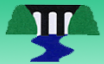 Languages Curriculum Progression Key Stage 2Year 3Curriculum focusListening and respondingSpeakingReading and respondingWritingYear 3KnowledgeGreetings – hello, goodbye, good evening, Mr, Mrs, Miss…What is your name? My name is…coloursnumbers to 20days / months weatherbody partsGreetings – hello, goodbye, good evening, Mr, Mrs, Miss…What is your name? My name is…coloursnumbers to 20days / months weatherbody partsGreetings – hello, goodbye, good evening, Mr, Mrs, Miss…What is your name? My name is…coloursnumbers to 20days / months weatherbody partsGreetings – hello, goodbye, good evening, Mr, Mrs, Miss…What is your name? My name is…coloursnumbers to 20days / months weatherbody partsYear 3Cultural knowledgeWhere is France? ChristmasWhere is France? ChristmasWhere is France? ChristmasWhere is France? ChristmasYear 3SkillsI can understand a few familiar spoken words and phrases. For exampleI can understand the teacher’s instructions.I can recognise a few words and phrases in a song or a rhyme. I can recognise words for days of the week.I can recognise words for colours. I can recognise numbers.I can say and repeat single words and short simple phrases. For exampleI can greet someone. I can say oui, non, s’il vous plait, merci  in response to another.I can say the days of the week.I can say what the weather is like.I can recognise and read out a few familiar words and phrases. For exampleI can recognise and read from stories and rhymes. I can recognise and read labels on familiar objects. I can recognise and read the date. I can recognise and read words about the weather.I can write or copy simple words or symbols correctly.For exampleI can write or copy numbers.I can write or copy days of week. I can write or copy colours.I can write or copy body parts.Year 3VocabularyOui nonConjunction – et (and)J’ai – I haveJe suis – I amC’est – It isQuelle/quel – whatOui nonConjunction – et (and)J’ai – I haveJe suis – I amC’est – It isQuelle/quel – whatOui nonConjunction – et (and)J’ai – I haveJe suis – I amC’est – It isQuelle/quel – whatOui nonConjunction – et (and)J’ai – I haveJe suis – I amC’est – It isQuelle/quel – whatYear 4Curriculum focusListening and respondingSpeakingReading and respondingWritingYear 4Knowledgedays / months classroom objectsnumbers to 31date/birthdayfamily – mere, pere, soeur frerepetsdays / months classroom objectsnumbers to 31date/birthdayfamily – mere, pere, soeur frerepetsdays / months classroom objectsnumbers to 31date/birthdayfamily – mere, pere, soeur frerepetsdays / months classroom objectsnumbers to 31date/birthdayfamily – mere, pere, soeur frerepetsYear 4Cultural knowledgeWhat places are in France?EasterWhat places are in France?EasterWhat places are in France?EasterWhat places are in France?EasterYear 4SkillsI can understand a range of familiar spoken phrases. For exampleI can understand basic phrases concerning myself.I can understand basic phrases concerning my family.I can understand basic phrases concerning my classroom.I can understand basic phrases concerning my pets.I can answer simple questions and give basic information. For exampleI can say whether I have brothers and sisters I can say whether I have a pet I can say when my birthday is I can say how old I am I can say the dateI can understand and read out familiar written phrases. For exampleI can understand and read out simple phrases.I can understand and read out a simple description of an object.I can understand and read out a simple description of a person.I can understand and read out writing about my pet.I can write one or two short sentences to a model.I can fill in the words on a simple form. For exampleI can write personal information. I can write how old I am. I can write about my familyI can write holiday greetings by e-mail or on a postcard.Year 4VocabularyVerb – est (is) Voici – here isTu as – have you…Elle/ IlMa/ MonVerb – est (is) Voici – here isTu as – have you…Elle/ IlMa/ MonVerb – est (is) Voici – here isTu as – have you…Elle/ IlMa/ MonVerb – est (is) Voici – here isTu as – have you…Elle/ IlMa/ MonYear 5Year groupListening and respondingSpeakingSpeakingReading and respondingReading and respondingWritingWritingYear 5Knowledgeintroductionspreferences numbers to 50letters of alphabetsportfoodpetstime (yesterday, today, tomorrow)introductionspreferences numbers to 50letters of alphabetsportfoodpetstime (yesterday, today, tomorrow)introductionspreferences numbers to 50letters of alphabetsportfoodpetstime (yesterday, today, tomorrow)introductionspreferences numbers to 50 letters of alphabetsportfoodpetstime (yesterday, today, tomorrow)introductionspreferences numbers to 50 letters of alphabetsportfoodpetstime (yesterday, today, tomorrow)introductionspreferences numbers to 50 letters of alphabetsportfoodpetstime (yesterday, today, tomorrow)introductionspreferences numbers to 50 letters of alphabetsportfoodpetstime (yesterday, today, tomorrow)Year 5Cultural knowledgeWhat foods are particular to France? Bastille DayWhat foods are particular to France? Bastille DayWhat foods are particular to France? Bastille DayWhat foods are particular to France? Bastille DayWhat foods are particular to France? Bastille DayWhat foods are particular to France? Bastille DayWhat foods are particular to France? Bastille DayYear 5SkillsI can understand the main points from a short spoken passage made up of familiar language in simple sentences. For exampleI can understand a short rhyme or song.I can understand a telephone message or announcement.I can understand a weather forecast. I can understand sentences describing what people are wearing.I can understand sentences describing what people. I can understand sentences describing what people are doing. an announcement or message.I can understand sentences describing recent sporting events.I can ask and answer simple questions.I can talk about my interests. For exampleI can talk about my area.I can talk my pets.I can talk about my favourite foods.I can talk to a friend about what I like to do I can describe a picture with a partner.I can describe colours.I can shapes.I can say if I like something, eg food/pets. I can ask and answer simple questions.I can talk about my interests. For exampleI can talk about my area.I can talk my pets.I can talk about my favourite foods.I can talk to a friend about what I like to do I can describe a picture with a partner.I can describe colours.I can shapes.I can say if I like something, eg food/pets. I can read and understand the main point(s) from short written texts.I can read and understand some of the detail from short written texts. For exampleI can read and understand very simple messages on a postcard or an email..I can read and understand very simple text as part of a story.I can read and understand three to four sentences of information about my e-pal.I can read and understand three to four sentences of information describing someone’s school day or home life.I can read and understand three to four sentences of information describing someone’s sports.I can read and understand the main point(s) from short written texts.I can read and understand some of the detail from short written texts. For exampleI can read and understand very simple messages on a postcard or an email..I can read and understand very simple text as part of a story.I can read and understand three to four sentences of information about my e-pal.I can read and understand three to four sentences of information describing someone’s school day or home life.I can read and understand three to four sentences of information describing someone’s sports.I can write a few short sentences with support using expressions which I have already learnt.For example I can write a postcard, a simple note or message.I can create an identity card.I can write a short text on a familiar topic using language which they have already learnt.I can write sentences I have learned for display.I can write a few short sentences with support using expressions which I have already learnt.For example I can write a postcard, a simple note or message.I can create an identity card.I can write a short text on a familiar topic using language which they have already learnt.I can write sentences I have learned for display.Year 5Vocabularyverbs avoir (to have)etre (to be)verbs avoir (to have)etre (to be)verbs avoir (to have)etre (to be)verbs avoir (to have)etre (to be)verbs avoir (to have)etre (to be)verbs avoir (to have)etre (to be)verbs avoir (to have)etre (to be)Year 6Year groupListening and respondingListening and respondingSpeakingSpeakingReading and respondingReading and respondingWritingYear 6Knowledgeintroductionspreferences letters of alphabetholidays and hobbieswhere i live/ directionshousestelling the timeintroductionspreferences letters of alphabetholidays and hobbieswhere i live/ directionshousestelling the timeintroductionspreferences letters of alphabetholidays and hobbieswhere i live/ directionshousestelling the timeintroductionspreferences letters of alphabetholidays and hobbieswhere i live/ directionshousestelling the timeintroductionspreferences letters of alphabetholidays and hobbieswhere i live/ directionshousestelling the timeintroductionspreferences letters of alphabetholidays and hobbieswhere i live/ directionshousestelling the timeintroductionspreferences letters of alphabetholidays and hobbieswhere i live/ directionshousestelling the timeYear 6Cultural knowledgeWhat sports are popular in France? ParisWhat sports are popular in France? ParisWhat sports are popular in France? ParisWhat sports are popular in France? ParisWhat sports are popular in France? ParisWhat sports are popular in France? ParisWhat sports are popular in France? ParisYear 6SkillsI can understand and respond to spoken and written language from a variety of authentic sources.I can understand and respond to spoken and written language from a variety of authentic sources.I can speak with increasing confidence, fluency and spontaneityI can find ways of communicating what I want to say.I am improving the accuracy of my pronunciation and intonation. For example I can take part in a  discussion I can ask questionsI can give a short prepared talk, on a topic of choice, including expressing opinionsI can talk on a familiar subject; I can describe  a picture or part of a storyI can make a presentation to the class.I can speak with increasing confidence, fluency and spontaneityI can find ways of communicating what I want to say.I am improving the accuracy of my pronunciation and intonation. For example I can take part in a  discussion I can ask questionsI can give a short prepared talk, on a topic of choice, including expressing opinionsI can talk on a familiar subject; I can describe  a picture or part of a storyI can make a presentation to the class.I can read and understand the main points and opinions in written texts from various contexts.I am discovering and developing an appreciation of a range of writing in French.For example I can read and understand a postcard or letter from a pen-pal.I can read and understand a written account of school lifeI can read and understand a poem or part of a story. I can read and understand the main points and opinions in written texts from various contexts.I am discovering and developing an appreciation of a range of writing in French.For example I can read and understand a postcard or letter from a pen-pal.I can read and understand a written account of school lifeI can read and understand a poem or part of a story. I can write at varying length, for different purposes and audiences.I can use a variety of grammatical structures that I have learnt.For example.I can write paragraphs of three to four sentences about myself, I can write about a story or a picture.I can write a message containing three to four sentences.I can write a postcard or greetings card.Year 6VocabularyVerbavoir (to have)etre (to be)aller  (to go)aimer (to like)Verbavoir (to have)etre (to be)aller  (to go)aimer (to like)Verbavoir (to have)etre (to be)aller  (to go)aimer (to like)Verbavoir (to have)etre (to be)aller  (to go)aimer (to like)Verbavoir (to have)etre (to be)aller  (to go)aimer (to like)Verbavoir (to have)etre (to be)aller  (to go)aimer (to like)Verbavoir (to have)etre (to be)aller  (to go)aimer (to like)